Domainek hozzárendelése szerverekhez(2019.02.17-20.00 állapot)C:\WINDOWS\system32>nslookup itf2.njszt.huServer:  hu-bud02a-dns03.chello.huAddress:  213.46.246.53Non-authoritative answer:Name:    web.pws.niif.huAddresses:  2001:738:0:420::3          193.225.14.10Aliases:  itf2.njszt.huC:\WINDOWS\system32>nslookup itfdev.njszt.huServer:  hu-bud02a-dns03.chello.huAddress:  213.46.246.53Non-authoritative answer:Name:    web.pws.niif.huAddresses:  2001:738:0:420::3          193.225.14.10Aliases:  itfdev.njszt.huC:\WINDOWS\system32>nslookup itf.njszt.huServer:  hu-bud02a-dns03.chello.huAddress:  213.46.246.53Non-authoritative answer:Name:    web.pws.niif.huAddresses:  2001:738:0:420::3          193.225.14.10Aliases:  itf.njszt.huC:\WINDOWS\system32>nslookup ajovomultja.huServer:  hu-bud02a-dns03.chello.huAddress:  213.46.246.53Non-authoritative answer:Name:    ajovomultja.huAddress:  193.225.14.10C:\WINDOWS\system32>nslookup njszt.huServer:  hu-bud02a-dns03.chello.huAddress:  213.46.246.53Non-authoritative answer:Name:    njszt.huAddress:  193.225.14.85C:\WINDOWS\system32>nslookup niifi.huServer:  hu-bud02a-dns03.chello.huAddress:  213.46.246.53Non-authoritative answer:Name:    niifi.huAddress:  193.225.14.10C:\WINDOWS\system32>nslookup itf.axxe.huServer:  hu-bud02a-dns03.chello.huAddress:  213.46.246.53Non-authoritative answer:Name:    itf.axxe.huAddresses:  2a00:c760:83:def:aced:fff0:0:912          185.33.54.12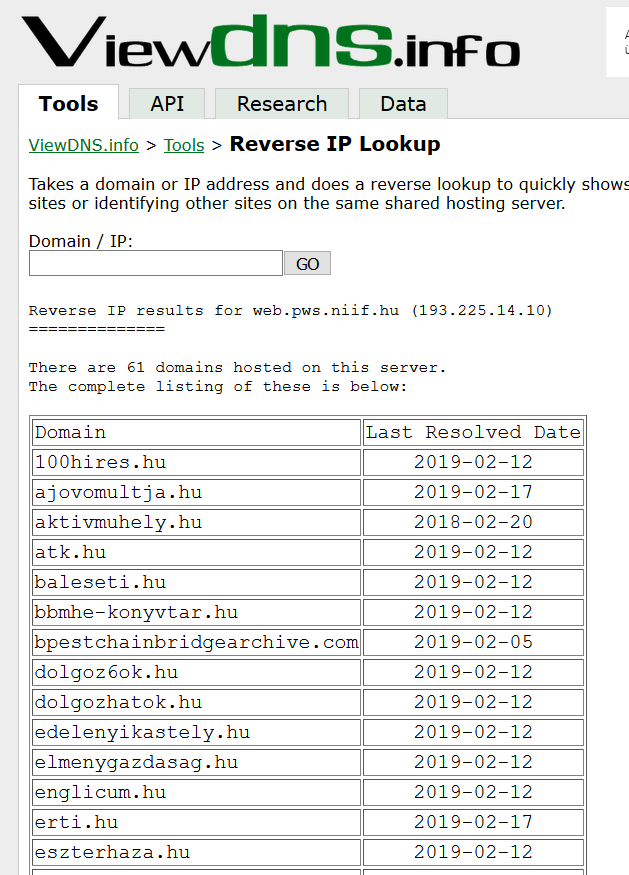 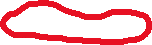 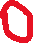 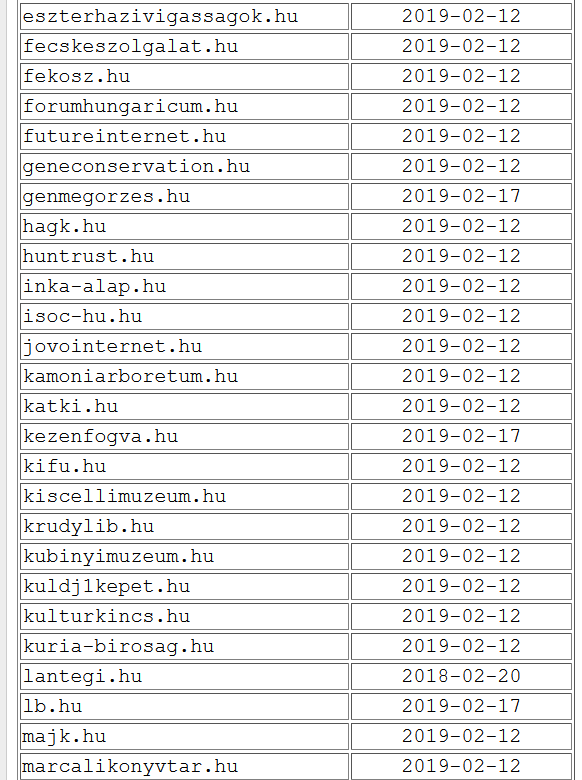 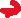 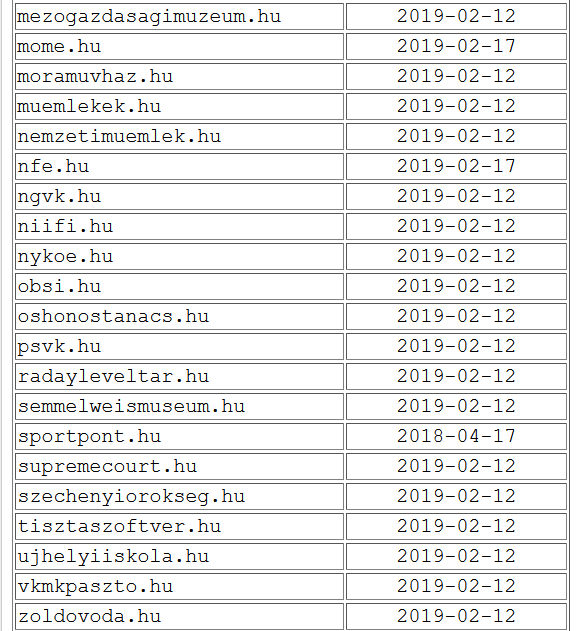 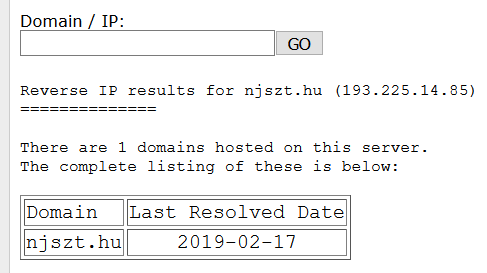 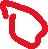 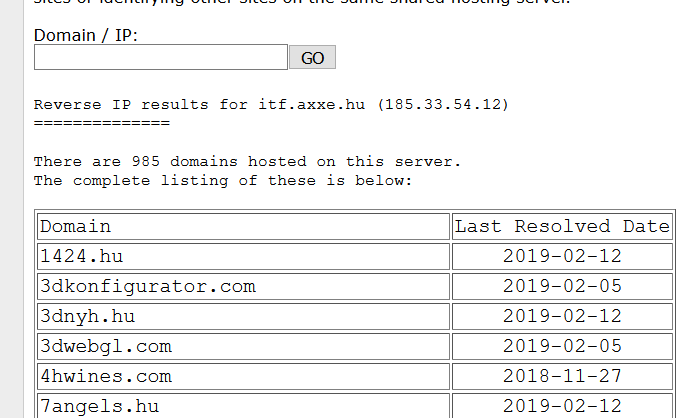 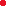 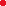 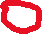 …………………………………..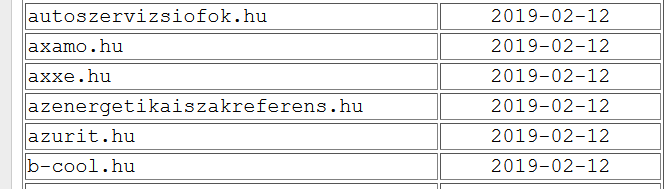 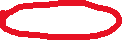 …………………………………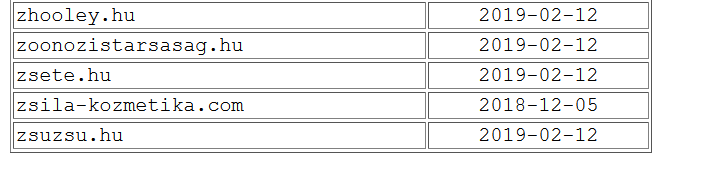 